

SPISAK SUDSKIH TUMAČA ZA ŽELEZNIK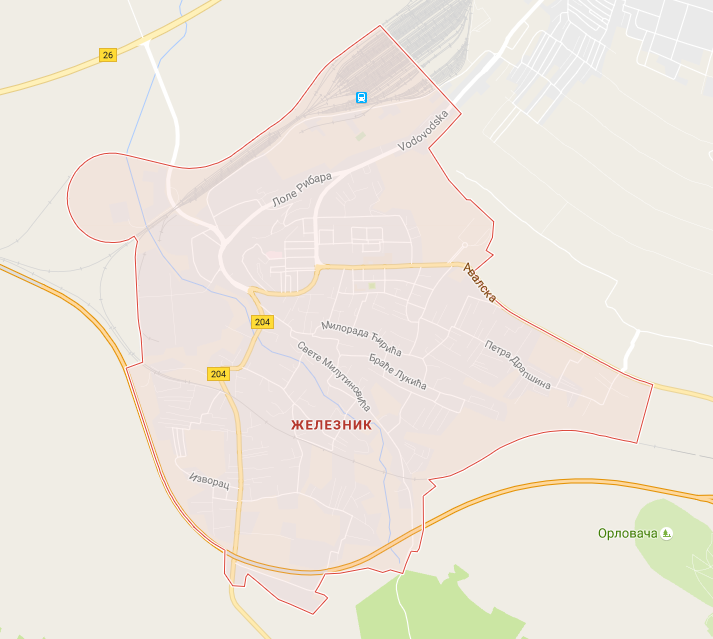 Sudski tumač za engleski jezik Železnik
Sudski tumač za hebrejski jezik Železnik
Sudski tumač za nemački jezik Železnik
Sudski tumač za persijski jezik Železnik
Sudski tumač za francuski jezik Železnik
Sudski tumač za hrvatski jezik Železnik
Sudski tumač za italijanski jezik Železnik
Sudski tumač za japanski jezik Železnik
Sudski tumač za ruski jezik Železnik
Sudski tumač za latinski jezik Železnik
Sudski tumač za norveški jezik Železnik
Sudski tumač za mađarski jezik Železnik
Sudski tumač za švedski jezik Železnik
Sudski tumač za makedonski jezik Železnik
Sudski tumač za španski jezik Železnik
Sudski tumač za pakistanski jezik Železnik
Sudski tumač za kineski jezik Železnik
Sudski tumač za znakovni jezik ŽeleznikSudski tumač za bosanski jezik Železnik
Sudski tumač za poljski jezik Železnik
Sudski tumač za arapski jezik Železnik
Sudski tumač za portugalski jezik Železnik
Sudski tumač za albanski jezik Železnik
Sudski tumač za romski jezik Železnik
Sudski tumač za belgijski jezik Železnik
Sudski tumač za rumunski jezik Železnik
Sudski tumač za bugarski jezik Železnik
Sudski tumač za slovački jezik Železnik
Sudski tumač za češki jezik Železnik
Sudski tumač za slovenački jezik Železnik
Sudski tumač za danski jezik Železnik
Sudski tumač za turski jezik Železnik
Sudski tumač za finski jezik Železnik
Sudski tumač za ukrajinski jezik Železnik
Sudski tumač za grčki jezik Železnik
Sudski tumač za holandski jezik Železnik
Sudski tumač za korejski jezik Železnik
Sudski tumač za estonski jezik ŽeleznikLokacijaŽeleznikInternetakademijaoxford.comTelefon+381(0)11/405-80-05+381(0)69/30-80-584+381(0)69/30-80-627Radno vreme8:00 AM – 4:00 PM
9:00 AM – 2:00 PM (Subotom)